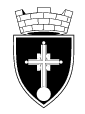 РЕПУБЛИКА СРБИЈА – ГРАД  БЕОГРАДГРАДСКА ОПШТИНА ВРАЧАРГРАД БЕОГРАДГРАДСКА ОПШТИНА ВРАЧАРКОМИСИЈА ЗА СПРОВОЂЕЊЕ ПОСТУПКА ЈАВНОГ КОНКУРСА ЗА СУФИНАНСИРАЊЕ СПОРТСКИХ ПРОГРАМА И АКТИВНОСТИ ИЗ БУЏЕТА ГРАДСКЕ ОПШТИНЕ ВРАЧАРЊегошева 77БеоградПријавни образацфизичких лица-спортиста за реализацију спортских активности попунити искључиво на рачунаруПодаци o  физичком лицу – појединцу1. Основне информације о активности за коју спортиста аплицира ИЗЈАВА: Изјављујем да сам сагласан/сагласна да ћу, уколико ми се одобре финансијска средства за предложену активност у свему поступити по Одлуци о финансирању активности спортиста којима се  из буџета Градске општине Врачар додељују средства за реализацију активности. Напомена: Уколико се установи да је физичко лице у пријави навело нетачне податке, биће елиминисано из даље процедуре за разматрање захтева. Непотпуне пријаве Комисија неће разматрати. У прилогу је потребно доставити пратећу документацију:попуњен пријавни образац са описом aктивности;биографије кључних стручњака укључених у активности;доказ о постигнутим успесима и оствареним резултатима у претходној години;фотокопију личне карте подносиоца захтева или заступника подносиоца захтева;фотокопију картице са истакнутим бројем текућег рачуна.Својим потписом гарантујем да су информације наведене у формулару и прилозима тачне.Име и презиме подносиоцаПребивалиште физичког лица (општина, улица, број)Телефон/ факсЕ-маil адресаТекући рачун, банкаЈМБГБрој личне картеЧланство у клубу (навести ком и од када траје чланство)Назив активностиКратко образложење активности (највише 10 реченица)Трајање активности (осим уколико се односи на спортску опрему)Почетак активностиЗавршетак активностиМесто реализације активностиВрста активности на коју се програм односиспортска опремазакуп простора за тренингеучешће на семинарима, приредбама, турнирима, такмичењима:а/ на територији града Београдаб/ на територији Републике Србијев/ међународна такмичења, турнири, семинари и сл.спортска опремазакуп простора за тренингеучешће на семинарима, приредбама, турнирима, такмичењима:а/ на територији града Београдаб/ на територији Републике Србијев/ међународна такмичења, турнири, семинари и сл.Досадашња сарадња и спровођење активности на територији општине Врачар (које активности и када су спровођене)Успех физичких лица - спортиста на домаћим, државним или међународним такмичењима у току прошле године (навести такмичење на коме је освојено 1, 2. или 3. место или учешће на такмичењу)Физичка лица- појединци из групе (заокружити циљну групу)врхунски спортистилица са посебним потребама деца и омладина рекреативци и спортистиосталиУкупна вредностактивностидин:Износ тражених средстава  дин:Остали извори финансирања (навести који)дин:Сопствено учешће у активностимадин:Да ли су већ добијана средства од ГО Врачар у текућој години и ако јесу за коју врсту активности и у ком износуУ Београду, ____________ годинеПодносилац захтева______________________